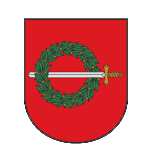 Klaipėdos rajono savivaldybės tarybos veikloje dalyvauju nuo 2015 m. balandžio 14 d.  2019 m. buvau išrinkta pagal LR Liberalų sąjūdžio sąrašą antrai kadencijai. Naujai išrinktoje savivaldybės taryboje dirbu nuo dirbti 2019 m. balandžio 15 d.  4 tarybos nariai sudarėme Liberalų sąjūdžio frakciją ir dirbame valdančiojoje koalicijoje. Liberalų sąjūdžio frakcijos nariai: Audronė Balnionienė, Nerijus Galvanauskas, Albert Albertjan, Aušra Gudauskienė. 2020 m. vyko 12 Klaipėdos rajono savivaldybės tarybos posėdžių. Dalyvavau visuose posėdžiuose.Bendradarbiaudama su Klaipėdos rajono savivaldybės administracijos specialistais, teikiau Tarybai informaciją ,,Dėl Klaipėdos rajono savivaldybės nusikalstamumo prevencijos komisijos 2019 m. veiklos ataskaitos“.Klaipėdos rajono savivaldybės tarybos 2020-12-17 sprendimu Nr. T11-461 „Dėl Klaipėdos rajono savivaldybės narkotikų kontrolės ir nusikalstamumo prevencijos komisijos sudarymo“ sudaryta Narkotikų kontrolės ir nusikalstamumo prevencijos komisija (toliau – Komisija). Buvau paskirta Komisijos pirmininke. Vykdydama jai pavestus uždavinius, Komisija atlieka šias funkcijas:analizuoja gaunamus iš suinteresuotų savivaldybės ir valstybės institucijų bei įstaigų, nevyriausybinių organizacijų statistinius duomenis, susijusius su narkotikų, tabako, alkoholio kontrole ir prevencija, nusikalstamomis veikomis ir kitais pažeidimais;analizuoja gyventojų sveikatos būklės rodiklius;vertina, kaip vykdomos narkotikų, tabako, alkoholio prevencijos priemonės Klaipėdos rajono švietimo, gydymo ir socialinių paslaugų įstaigose; vertina, kaip vykdomos nusikalstamumo prevencijos ir kontrolės priemonės Klaipėdos rajone;pagal kompetenciją rengia savivaldybės prevencines programas, priemonių planą, veiklos ataskaitą; pagal kompetenciją teikia informaciją ir pasiūlymus Savivaldybės tarybai, kitoms savivaldybės ir valstybės institucijoms.2020 metais dirbau Švietimo, kultūros ir sporto komitete. Dalyvavau visuose Komiteto posėdžiuose. Esu Etikos komisijos pirmininko pavaduotoja, Kandidatų į Gargždų miesto piliečio garbės vardą atrankos komisijos narė, Peticijų komisijos narė, Jaunimo reikalų tarybos narė. Dalyvavau darbo grupėje dėl Klaipėdos rajono savivaldybės Narkotikų kontrolės ir Klaipėdos rajono savivaldybės Nusikalstamumo prevencijos komisijų sujungimo. Dirbau Klaipėdos rajono savivaldybės tarybos narių grupės 2020 m. rugsėjo 15 d. teikime pateiktų faktų ištyrimo komisijoje.Bendravau su gyventojais jiems aktualiais klausimais, kreipiausi į administracijos specialistus dėl informacijos apie savivaldybės vykdomus bei planuojamus projektus.Klaipėdos rajono savivaldybės tarybos narė Aušra GudauskienėKLAIPĖDOS RAJONO SAVIVALDYBĖS TARYBOS NARĖ AUŠRA GUDAUSKIENĖ2020 METŲ VEIKLOS ATASKAITA